ESTADO DO RIO GRANDE DO NORTECÂMARA MUNICIPAL DE SÃO JOÃO DO SABUGIREQUERIMENTO Nº. 026/2022Requeiro a V. Ex.ª, com base no artigo 154 do Regimento Interno e ouvido o plenário desta casa, requer que seja enviado ofício ao Prefeito Municipal, solicitando esclarecimento, acerca da execução das emendas parlamentares, destinadas ao município, via gabinetes da Deputada Federal Natália Bonavides, do Deputado Estadual Francisco do PT, da Senadora Zenaide Maia e do Senador Jean-Paul, tendo em vista que já foi solicitado e não obteve resposta. JUSTIFICATIVA EM PLENÁRIO		        Sala das Sessões, em 16 de maio de 2022.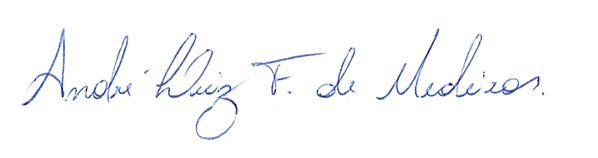 __________________________________________________                  MARIA APARECIDA MORAIS DE ARAÚJOVEREADORA - AUTORA